METALESPositivo desempeño de las acciones del sector en la semana en el mercado local.ALUA cierra en $ 30.40 arriba el 0.83% respecto de la semana anterior.ERAR-TXAR cotiza en $ 29.85 con suba 7.57%El oro cierra ligeramente negativo en us$ 1.704,80 la onza troy (1 oz troy = 31.10 gramos) con baja de -0.35%.VALE cierra positiva en N.Y y en Buenos Aires.El cedear que la representa cierra en $ 491,00 subiendo el 9.72% respecto del cierre semanal anterior y en N.Y. cierra en us$ 8.52 con suba de 6.77%.En las ruedas anteriores se gatillaron señales de compra en ALUA y TXAR.Potencial señal de compra en VALE el 08/05en us$ 8.50.EVOLUCION DE LOS ACTIVOS EN LA SEMANA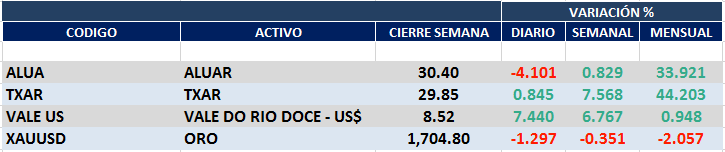 ALUA (Cierre al 08/05/2020 $ 30.40)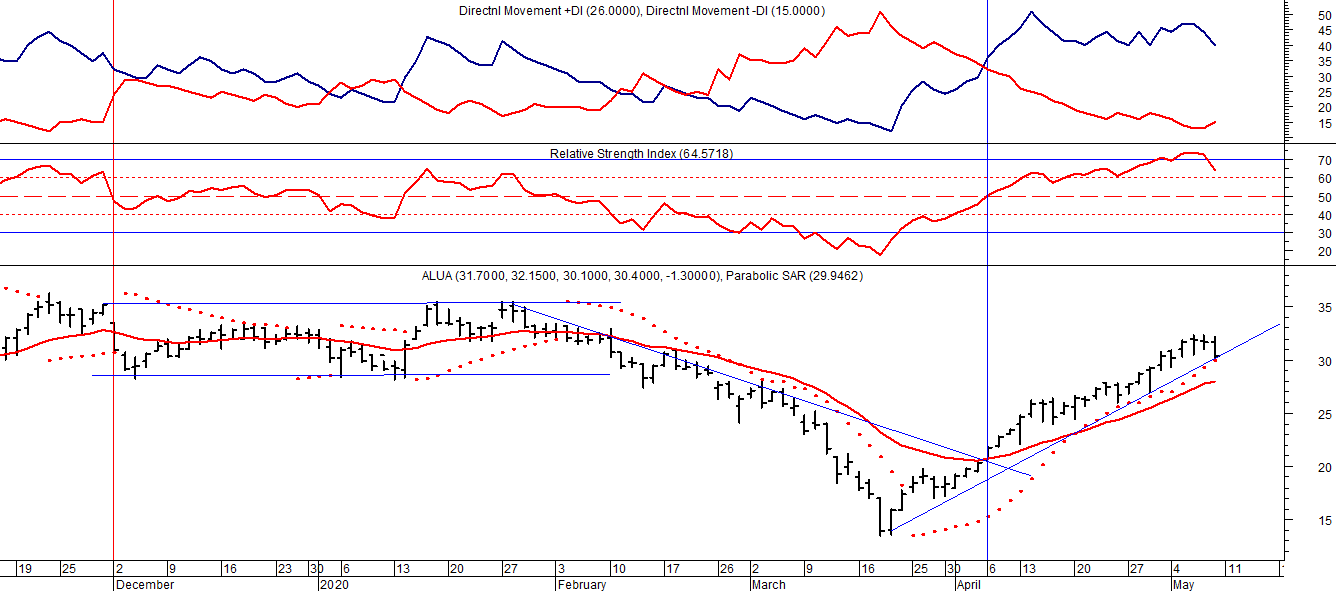 ERAR_TXAR (Cierre al 08/05/2020 29,85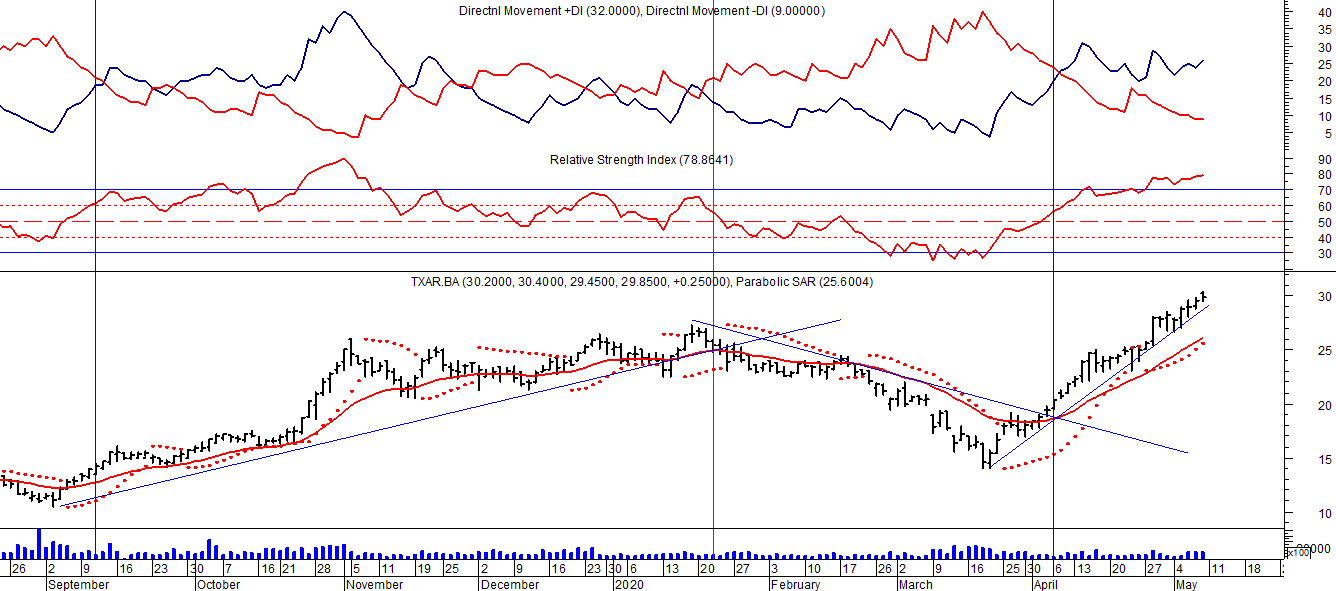 Señal de compra el 09/09 en $ 13,00.Señal de venta el 24/01 en $ 24,00.Señal de compra el 06/04 en $ 20,00.ORO (Cierre al 08/05/2020 US$ 1.704,80) 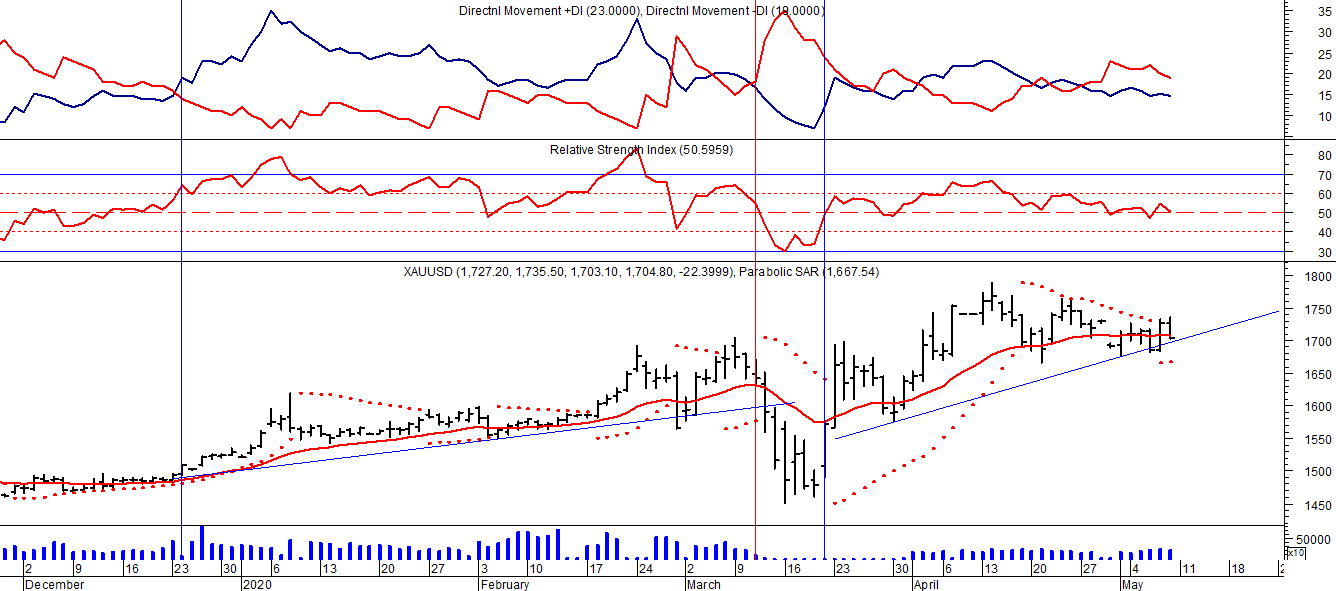 Señal de compra el 30/05 en us$ 1.300.Señal de venta el 06/09 en us$ 1.530.Señal de compra el 16/12 en us$ 1.480.Señal de venta el 12/03 en us$ 1.580.Señal de compra el 23/03 en us$ 1.550.VALE ADR (Cierre al 08/05/2020 US$ 8.52) 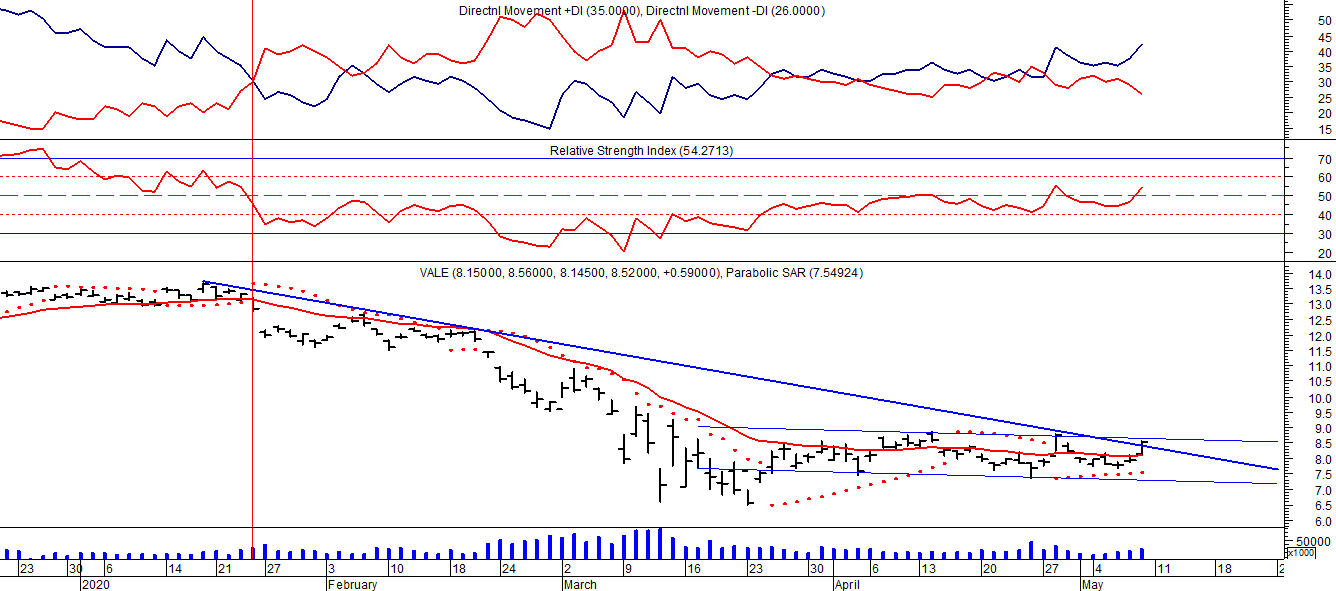 Señal de compra el 24/05 en us$ 12.00.Señal de venta el 24/07 en us$ 13.50.Señal de compra el 15/10 en us$ 11.50.Señal de venta el 11/11 en us$ 11.60.Señal de compra el 21/11 en us$ 11.40.Señal de venta el 24/01 en us$ 13.00.Potencial señal de compra el 05/05 en us$ 8.50.